…………………….….…..……….…                                                                        ………………………………………………….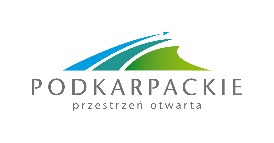 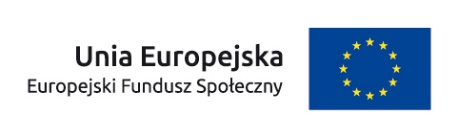 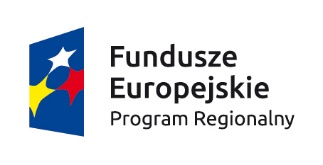 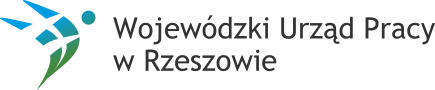 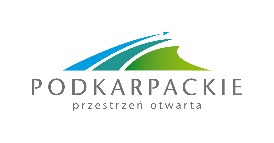 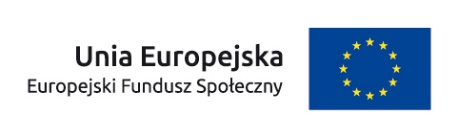 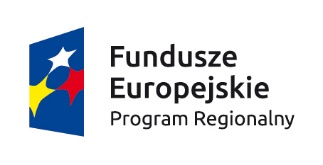 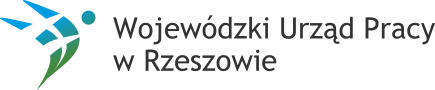 (Nazwa i adres Beneficjenta) 						          (Miejsce i data)       OŚWIADCZENIE WNIOSKODAWCY DOTYCZĄCE SPEŁNIANIA WYMOGÓW WYNIKAJĄCYCH Z REGULAMINU KONKURSUDotyczy: Wniosku o dofinansowanie projektu pt. ……………………………………………………………złożonego w ramach konkursu nr RPPK.09.04.00-IP.01-18-012/17Działanie 9.4 Poprawa jakości kształcenia zawodowego w ramach RPO WP na lata 2014-2020Oświadczam, że zaplanowane do realizacji w ww. projekcie formy wsparcia będą realizowane zgodnie z warunkami określonymi w punkcie 2.2.1 Regulaminu Konkursu nr RPPK.09.04.00-IP.01-18-012/17.…..………………………………………………………Pieczęć i podpis/y osoby/ób uprawnionej/nych do podejmowania decyzji wiążących w stosunku do Beneficjenta